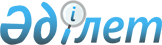 "Қызылорда облысының сәулет және қала құрылысы басқармасы" мемлекеттік мекемесі туралы ережесін бекіту туралы
					
			Күшін жойған
			
			
		
					Қызылорда облыстық әкімдігінің 2014 жылғы 13 қарашадағы N 761 қаулысы. Қызылорда облысының Әділет департаментінде 2014 жылғы 14 қарашада N 4792 болып тіркелді. Күші жойылды - Қызылорда облыстық әкімдігінің 2015 жылғы 04 ақпандағы N 842 қаулысымен (алғашқы ресми жарияланған күнінен бастап қолданысқа енгізіледі)      Ескерту. Күші жойылды - Қызылорда облыстық әкімдігінің 04.02.2015 N 842 қаулысымен (алғашқы ресми жарияланған күнінен бастап қолданысқа енгізіледі).

      "Қазақстан Республикасындағы жергілікті мемлекеттік басқару және өзін-өзі басқару туралы" Қазақстан Республикасының 2001 жылғы 23 қаңтардағы Заңына және "Мемлекеттік мүлік туралы" Қазақстан Республикасының 2011 жылғы 1 наурыздағы Заңына сәйкес Қызылорда облысының әкімдігі ҚАУЛЫ ЕТЕДІ:

      1.  Қоса берілген "Қызылорда облысының сәулет және қала құрылысы басқармасы" мемлекеттік мекемесі туралы ереже бекітілсін.
      2.  "Қызылорда облысының сәулет және қала құрылысы басқармасы" мемлекеттік мекемесі осы қаулыдан туындайтын шараларды қабылдасын.
      3.  Осы қаулының орындалуын бақылау Қызылорда облысы әкімінің орынбасары Н.Н. Әлібаевқа жүктелсін.
      4.  Осы қаулы алғашқы ресми жарияланған күнінен бастап қолданысқа енгізіледі. 


 "Қызылорда облысының сәулет және қала құрылысы басқармасы" мемлекеттік мекемесі туралы ереже 1. Жалпы ережелер      1.  "Қызылорда облысының сәулет және қала құрылысы басқармасы" мемлекеттік мекемесі (бұдан әрі - Басқарма) ведомстволық бағыныстағы аумақта сәулет және қала құрылысы қызметін мемлекеттік реттеу функцияларын орындауға уәкілеттілік алған, облыстық бюджеттен қаржыландырылатын атқарушы органы болып табылады.
      2.  Басқарманың құрылтайшысы Қызылорда облысының әкімдігі болып табылады. Басқармаға қатысты коммуналдық меншік құқығы субъектісінің құқықтарын "Қызылорда облысының қаржы басқармасы" мемлекеттік мекемесі жүзеге асырады.
      3.  Басқарма өз қызметiн Қазақстан Республикасының Конституциясына және заңдарына, Қазақстан Республикасының Президентi мен Үкiметiнiң актiлерiне, өзге де нормативтiк құқықтық актiлерге, сондай-ақ, осы Ережеге сәйкес жүзеге асырады.
      4.  Басқарма мемлекеттiк мекеме ұйымдық-құқықтық нысанындағы заңды тұлға болып табылады, мемлекеттiк тiлде өз атауы бар мөрi мен мөртаңбалары, белгiленген үлгiдегi бланкiлерi, сондай-ақ, Қазақстан Республикасының заңнамасына сәйкес қазынашылық органдарында шоттары болады.
      5.  Басқарма азаматтық-құқықтық қатынастарға өз атынан түседi.
      6.  Басқарма егер заңнамаға сәйкес осыған уәкiлеттiк берiлген болса, мемлекеттiң атынан азаматтық-құқықтық қатынастардың тарапы болуға құқығы бар.
      7.  Басқарма өз құзыретiнiң мәселелерi бойынша заңнамада белгiленген тәртiппен Басқарма басшысының бұйрықтарымен және Қазақстан Республикасының заңнамасында көзделген басқа да актiлермен ресiмделетiн шешiмдер қабылдайды.
      8.  Басқарманың құрылымы мен штат санының лимитi қолданыстағы заңнамаға сәйкес бекiтiледi.
      9.  Заңды тұлғаның тұрған жерi: Қазақстан Республикасы, Қызылорда облысы, 120003, Қызылорда қаласы, Бейбарыс Сұлтан көшесі, құрылыс 1.
      10.  Мемлекеттiк органның толық атауы – "Қызылорда облысының сәулет және қала құрылысы басқармасы" мемлекеттiк мекемесi.
      11.  Осы Ереже Басқарманың құрылтай құжаты болып табылады.
      12.  Басқарманың қызметiн қаржыландыру облыстық бюджеттен жүзеге асырылады.
      13.  Басқарма кәсiпкерлiк субъектiлерiмен Басқарманың функциялары болып табылатын мiндеттердi орындау тұрғысында шарттық қатынастарға түсуге тыйым салынады.
      Егер Басқарма заңнамалық актiлермен кiрiстер әкелетiн қызметтi жүзеге асыру құқығы берiлсе, онда осындай қызметтен алынған кiрiстер мемлекеттік бюджеттiң кiрiсiне жiберiледi.


 2. Басқарманың миссиясы, негiзгi мiндеттерi, функциялары, құқықтары мен мiндеттерi      14.  Басқарманың миссиясы: Қызылорда облысының сәулет және қала құрылысы саласын кешенді дамыту арқылы өңір халқының тіршілік етуіне қолайлы орта жасау, облыс аумағында сәулет-құрылыс бақылау және қадағалауды жүзеге асыру болып табылады.
      15.  Мiндеттерi:
      1)  өз құзыреті шегінде Қызылорда облысының аумағында Қазақстан Республикасының сәулет, қала құрылысы және құрылыс қызметі туралы заңнамасы талаптарының орындалуын қамтамасыз ету;
      2)  заңнамамен белгіленген тәртіпте бекітілген бас жоспарлардың негізінде елді мекендердің аумақтарында құрылыс салу және дамыту, сондай-ақ, адамның тіршілік етуіне қолайлы орта мен орын құру жөніндегі қызметтерді үйлестіру;
      3)  қалалық, аудандық сәулет және қала құрылысы органдарының жұмыстарын, облыстық және базалық деңгейлердегі мемлекеттік қала құрылысы кадастрының қызметтерін ұйымдастыру және оларға әдістемелік көмек көрсету;
      4)  облыстың елді мекендерінде құрылыс салудың кезекші-оперативтік жоспарларын, сондай-ақ, жер асты коммуникациялары мен құрылыс объектілерін орналастырудың кезекші жоспарларын жүргізу жөніндегі қызметтерді үйлестіру;
      5)  Қазақстан Республикасының қолданыстағы заңнамада қарастырылған өзге де міндеттерді атқарады.
      16.  Функциялары:
      1)  аумақтарда қала құрылысын жобалаудың (облысты немесе оның бір бөлігін аудандық жоспарлау жобасының) кешенді схемасын, облыс аумағындағы елді мекендердің белгіленген тәртіппен бекітілген бас жоспарларын іске асыру жөніндегі қызметті үйлестіру;
      2)  сәулет, қала құрылысы, құрылыс, құрылыс индустриясының өндiрiстiк базасын дамыту саласындағы мемлекеттiк саясатты iске асыру;
      3)  халқының есептік саны жүз мың тұрғыннан асатын облыстық маңызы бар қаланың бас жоспарының жобасын кейіннен Қазақстан Республикасы Үкіметінің бекітуіне ұсыну үшін облыстық мәслихаттың қарауына енгізу туралы облыс әкімдігі қаулысының жобасын әзірлейді;
      4)  облыс аумағының қала құрылысын дамытудың кешендi схемаларының жобаларын (облыстың аудандық жоспарлау жобаларын), сондай-ақ облыстық мәслихат мақұлдаған, халқының есептiк саны жүз мың тұрғыннан асатын облыстық маңызы бар қалалардың бас жоспарларын әзiрлеудi ұйымдастыру және оларды Қазақстан Республикасының Үкiметiне бекiтуге ұсыну;
      5)  ведомстволық бағынысты, халқының есептік саны жүз мың тұрғынға дейінгі облыстық маңызы бар қалалардың және аудандардың аумақтарында қала құрылысын дамытудың кешенді схемаларын, сондай-ақ, қалалық мәслихат мақұлдаған, халқының есептік саны жүз мың тұрғынға дейінгі облыстық маңызы бар қалаларды дамытудың бас жоспарларын облыстық мәслихаттың қарауына облыс әкімдігі қаулысының жобасын әзірлейді;
      6)  құрылыс салудың, аумақты абаттандыру мен инженерлік жағынан қамтамасыз етудің аумақтық ережелерін, сондай-ақ тұрғын үй қорын, тұрғын үй- азаматтық мақсаттағы өзге де ғимараттар мен құрылыстарды, инженерлік коммуникацияларды сақтау және күтіп-ұстау ережелерін сәулет, қала құрылысы және құрылыс істері жөніндегі уәкілетті мемлекеттік органмен келісу;
      7)  аумақтарда құрылыс салудың ережесін облыстық мәслихаттың бекiтуiне;
      8)  облыстық мәслихатқа Қазақстан Республикасының заңдарына сәйкес қарамағындағы әкімшілік - аумақтық бөліністердің шекараларын белгілеу немесе өзгерту жөнінде қала құрылысынан туындайтын факторларға байланысты ұсыныстар енгізуді ұйымдастыру;
      9)  республикалық маңызы бар қалалардың оларды облыс аумақтары, резервтiк аумақтар, қала маңындағы аймақ, сондай-ақ заң арқылы қала ықпал ететiн аймаққа жатқызылған өзге де аумақтар есебiнен дамыту бөлiгiндегi бас жоспарларының жобаларына келiсiм беруді ұйымдастыру;
      10)  облыстық маңызы бар қалалардың бас жоспарларының жобаларына келісім беруді ұйымдастыру;
      11)  аумақта жоспарланып отырған құрылыс салу не өзге де қала құрылысының өзгерістері туралы халыққа хабарлап отыру;
      12)  елді мекендердің бекітілген бас жоспарларын (қала құрылысын жоспарлаудың кешенді схемаларын, жоспарлау жобаларын) дамыту үшін әзірленетін қала құрылысы жоспарларын (егжей-тегжейлі жоспарлау жобасы, құрылыс жобаларын) бекітуді ұйымдастыру және іске асыру;
      13)  мемлекеттiк қала құрылысы кадастрының дерекқорына енгiзу үшiн белгiленген тәртiппен ақпарат және (немесе) мәлiметтер беру;
      14)  халқының есептік саны жүз мың тұрғынға дейінгі облыстық маңызы бар қалалардың бас жоспарлары жобаларына, кешенді қала құрылысы сараптамасын ұйымдастыру және жүргізу;
      15)  салынып жатқан (салынуы белгіленген) объектілер мен кешендердің мониторингін Қазақстан Республикасының Үкіметі белгіленген тәртіппен жүргізеді;
      16)  "Қазақстан Республикасындағы мемлекеттiк бақылау және қадағалау туралы" Қазақстан Республикасының Заңына сәйкес құрылыс объектiлерi бойынша мiндеттi ведомстволық есептiлiктiң, тексеру парақтарының нысандарын, тәуекел дәрежесiн бағалау критерийлерiн, тексерулер жүргiзудiң жартыжылдық жоспарларын әзiрлеу және;
      17)  объектiлер құрылысының сапасына мемлекеттiк сәулет-құрылыс бақылауын және қадағалауын жүзеге асыру, осы объектiлерде сәулет-қала құрылысы тәртiбiн бұзушыларға Қазақстан Республикасының Әкiмшiлiк құқық бұзушылық туралы кодексiнде белгiленген әкiмшiлiк ықпал ету шараларын қолдану;
      18)  сәулет, қала құрылысы және құрылыс қызметi саласындағы лицензиялауды жүзеге асыру; 
      19)  сәулет, қала құрылысы және құрылыс қызметi саласындағы белгiленген заңнама нормаларын, мемлекеттiк нормативтiк талаптарды, шарттар мен шектеулердi жол берiлген бұзушылықтар мен ауытқуларға байланысты бұзушыларға көзделген заңнамалық шараларды қолдану туралы шешiмдер қабылдау;
      20)  сәулет, қала құрылысы және құрылыс қызметi саласындағы сараптама жұмыстарын және инжинирингтiк көрсетiлетiн қызметтердi жүзеге асыру құқығына сарапшыларды аттестаттау; 
      21)  жобалау құжаттамасының сапасына қадағалауды ұйымдастыру және жүзеге асыру;
      22)  "Мекенжай тiркелiмi" ақпараттық жүйесiн жүргiзудi және толықтыруды қамтамасыз етедi;
      23)  уәкілетті органмен келiсе отырып, ғибадат үйлерін (ғимараттарын) салу туралы, олардың орналасатын жерін анықтау, сондай-ақ үйлерді (ғимараттарды) ғибадат үйлері (ғимараттары) етіп қайта бейіндеу (функционалдық мақсатын өзгерту) туралы шешімдер қабылдайды;
      24)  құқық бұзушылық жасауға итермелейтiн себептер мен жағдайларды жою жөнiнде шаралар қолданады;
      25)  азаматтардың құқықтық тәрбиесiн ұйымдастыруды қамтамасыз етедi;
      26)  басқарма жұмысының сапасы мен өнiмдiлiгiн арттыру мақсатында оның қызметiнiң бағыттары бойынша iшкi бақылауды жүзеге;
      27)  "Қазақстан Республикасындағы жергiлiктi мемлекеттiк басқару және өзiн-өзi басқару туралы" Қазақстан Республикасының 2001 жылғы 23 қаңтардағы Заңының 27-бабының 2-тармағына сәйкес жергiлiктi мемлекеттiк басқару мүддесiнде Қазақстан Республикасының заңнамасымен жүктелетiн өзге де өкiлеттiктердi жүзеге асырады;
      28)  жеке және заңды тұлғалардың Басқармаға жолдаған өтініштерін қарайды, олардың орындалуын бақылайды, Қазақстан Республикасының заңнамасында белгіленген жағдайларда және тәртіппен олар бойынша жауаптар береді;
      29)  жеке тұлғаларды және заңды тұлғалардың өкілдерін қабылдауды ұйымдастырады.
      17.  Құқықтары мен міндеттері:
      1)  Басқарма өзiне жүктелген мiндеттердi және өзiнiң функцияларын жүзеге асыру барысында заңнамада бекiтiлген тәртiппен:
      мемлекеттi органдардан, ұйымдардан, олардың лауазымды тұлғаларынан заңнамамен бекiтiлген тәртiппен қажеттi ақпараттар мен материалдарды сұрауға және алуға;

      құзыретіне кіретін мәселелер бойынша кеңестер, семинарлар, конференциялар өткізуге;

      қолданыстағы заңнамада қарастырылған өзге де құқықтарды атқаруға құқылы.

      2)  Басқарма:
      заңды және негiзделген шешiмдер қабылдауға;

      қабылданған шешiмдердiң орындалуын бақылауды қамтамасыз етуге;

      қолданыстағы заңнамада қарастырылған өзге де міндеттерді іске асыруға.


 3. Басқарманың қызметін ұйымдастыру      18.  Басқарма басшылықты Басқармаға жүктелген міндеттердің орындалуына және оның функцияларын жүзеге асыруға дербес жауапты болатын бірінші басшы жүзеге асырады.
      19.  Басқарманың бірінші басшысын облыс әкімі қызметке тағайындайды және қызметтен босатады.
      20.  Басқарманың бірінші басшысының Қазақстан Республикасының заңнамасына сәйкес қызметке тағайындалатын және қызметтен босатылатын орынбасарлары болады.
      21.  Басқарманың бірінші басшысының өкілеттігі:
      1)  өз қызметін жүзеге асыру кезінде облыс әкімі мен жетекшілік ететін облыс әкімінің орынбасарына есеп береді;
      2)  барлық мемлекеттiк органдарда және өзге де ұйымдарда басқарманы бiлдiредi;
      3)  Қызылорда облысының бас сәулетшiлесi болып табылады;
      4)  еңбек қатынастары мәселелері өз құзыретіне жататын Басқарма қызметкерлерін заңнамаға сәйкес қызметке тағайындайды және қызметтен босатады;
      5)  стратегиялық және бағдарламалық құжаттардың әзірленуін қамтамасыз етеді;
      6)  еңбек қатынастары мәселелері өз құзыретіне жататын Басқарма қызметкерлеріне заңнамада белгіленген тәртіппен жаза қолданады және көтермелеу шараларын қабылдайды;
      7)  бұйрықтарға қол қояды;
      8)  Басқарма атынан сенімхатсыз әрекет етеді;
      9)  шарттар жасасады;
      10)  сенімхаттар береді;
      11)  сыбайлас жемқорлыққа қарсы іс-қимыл бойынша дербес жауапты болады;
      12)  Басқарманың жұмысын ұйымдастырады, үйлестіреді және бақылайды;
      13)  облыс әкімдігі мен әкімінің актiлерi мен тапсырмаларын орындайды;
      14)  Басқарманың құрылымдық бөлiмшелерi туралы ережелердi бекiтедi;
      15)  өз құзыретi шегiнде нормативтiк құқықтық актiлердiң жобаларын әзiрлеудi ұйымдастырады;
      16)  қызметтік этика нормаларының сақталуын қамтамасыз етеді;
      17)  гендерлік теңдік саясатын жүзеге асырады;
      18)  жеке тұлғаларды және заңды тұлғалардың өкілдерін жеке қабылдау кестесін бекітеді;
      19)  Қазақстан Республикасы заңнамасымен көзделген басқа да өкілеттіктерді жүзеге асырады.
      Басқарманың бірінші басшысы болмаған кезеңде оның өкілеттіктерін қолданыстағы заңнамаға сәйкес оны алмастыратын тұлға орындайды.

      22.  Бірінші басшы өз орынбасарларының өкілеттіктерін қолданыстағы заңнамаға сәйкес белгілейді.
      23.  Басқарманың жұмыс тәртібі ішкі еңбек тәртібінің қағидаларымен белгіленеді және Қазақстан Республикасы еңбек заңнамасының нормаларына қайшы келмеуі тиіс.
      24.  Басқарма мен облыс әкімдігі, Басқарма әкімшілігі мен оның еңбек ұжымы арасындағы өзара қарым-қатынастар қолданыстағы Қазақстан Республикасы заңнамасымен реттеледі.
      25.  Басқарманың жұмыс режимі:
      1)  Басқарма дүйсенбіден бастап жұмаға дейін аптасына 5 (бес) күн жұмыс істейді;
      2)  Басқарманың жұмыс уақыты жергілікті уақыт бойынша сағат 09.00 - де басталып, сағат 19.00-де аяқталады. Сағат 13.00-ден сағат 15.00-ге дейін үзіліс;
      3)  Басқарма сенбі және жексенбі күндері, сондай-ақ Қазақстан Республикасының заңнамасымен белгіленген мереке күндері жұмыс істемейді.
      26.  Басқарма мен облыс әкімдігі арасындағы, Басқарманың әкімшілігі мен оның еңбек ұжымы арасындағы өзара қарым-қатынастар қолданыстағы Қазақстан Республикасының заңнамасымен реттеледі.

 4. Басқарманың мүлкі      27.  Басқарманың заңнамада көзделген жағдайларда жедел басқару құқығында оқшауланған мүлкі болу мүмкін.
      Басқарманың мүлкі оған меншік иесі берген мүлік, сондай-ақ, өз қызметі нәтижесінде сатып алынған мүлік (ақшалай кірістерді коса алғанда) және Қазақстан Республикасының заңнамасында тыйым салынбаған өзге де көздер есебінен қалыптастырылады.

      28.  Басқармаға бекітілген мүлік облыстық коммуналдық меншікке жатады.
      29.  Егер заңнамада өзгеше көзделмесе, Басқарма өзіне бекітілген мүлікті және қаржыландыру жоспары бойынша өзіне бөлінген қаражат есебінен сатып алынған мүлікті өз бетімен иеліктен шығаруға немесе оған өзгедей тәсілмен билік етуге құқығы жоқ.

 5. Басқарманы қайта ұйымдастыру және тарату      30.  Басқарманы қайта ұйымдастыру және тарату Қазақстан Республикасының заңнамасына сәйкес жүзеге асырылады.
      Басқарма таратылған жағдайда оның мүлкiн пайдалану Қазақстан Республикасының заңнамасына сәйкес жүзеге асырылады.


					© 2012. Қазақстан Республикасы Әділет министрлігінің «Қазақстан Республикасының Заңнама және құқықтық ақпарат институты» ШЖҚ РМК
				
      Қызылорда облысының әкімі

Қ. Көшербаев
Қызылорда облысы әкімдігінің
2014 жылғы "13" қарашадағы
№ 761 қаулысымен бекітілген